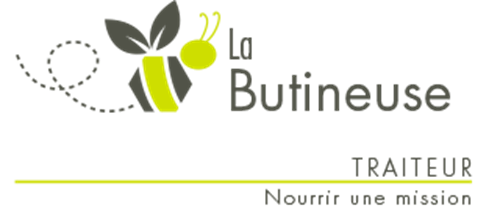 239 rue Proulx, VanierTél : 681-0827  Fax : 681-3941www.labutineusedevanier.com info@labutineusedevanier.comwww.facebook.com/LaButineusedeVanier Semaine ( 2 )Pour le jeudi 06 février 2020, à partir de 9h00Commandez avant le lundi 27 janvier @ 13h00Nom : 				Prénom : 		                                                     Téléphone : ________________Adresse : 											Plats principauxCoûtQuantitéMacaroni végétarien gratiné5.50Boulette surprise & orzo aux légumes5.50Croquette de thon, pommes de terre assaisonnées & macédoine du jour5.50Pain de viande à l’ancienne, polenta & poivrons grillés5.50Foie de veau au bacon, purée de carottes & pois verts6.00Poitrine de poulet, sauce à la canneberge, couscous & haricots verts6.00Ragoût de boulettes, purée & carottes6.00Boulette fondante à la dinde & ricotta, riz aux champignons & haricots jaunes6.00Crevettes aux tomates séchées, riz à l’ail & navet6.00SoupeQuantitéCrème de carottes & oranges 8 oz1.50Crème de carottes & oranges 32 oz5.00Soupe au bœuf & orge 8 oz2.00Soupe au bœuf & orge 32 oz7.00SaladeQuantitéSalade d’orzo & pois chiches 2.50DessertsCoûtQuantitéMuffin aux dattes & orange (6)3.00Biscuit à l’avoine & framboise (6)3.00Pouding chômeur au chocolat (4)3.00